Конспект музыкального  занятия с элементами здоровьесберегающих технологий для детей старшего дошкольного возраста на тему « В поисках медвежат».Цель: развивать музыкальные и творческие способности детей в различных видах музыкальной деятельности, используя здоровьесберегающие технологии.Задачи: Воспитательные: - воспитывать бережное отношение к природе; -совершенствовать и развивать коммуникативные навыки ребенка.2. Развивающие:- развивать танцевально-игровое творчество; - способствовать развитию творческой активности детей в музыкальной, исполнительской деятельности (игра в оркестре, пение, танцевальные движения и т. п.)3. Оздоровительные:- с помощью дыхательной гимнастики, гимнастики для глаз, музыкотерапии, динамических и музыкально- ритмических упражнений укреплять физическое и психическое здоровье;- с помощью здоровьесберегающих технологий повышать адаптивные возможности детского организма (активизировать защитные свойства, устойчивость к заболеваниям)Методы и приёмы: объяснительно – иллюстративный, игровой, творческий, метод практической деятельности, погружение в музыку, вопросы к детям.Оборудование: Плоскостные цветы, музыкальные шумовые инструменты (ложки, металлофон, маракасы, клавесы для каждого ребенка); сосновые шишки и корзинка; пчелка на палочке; 2 игрушки – медвежата; плоскостные ягоды (малина, морошка, крыжовник, голубика) , 4 баночки – желтого, красного, зеленого и синего цвета.Звукозаписи – песенка «Тропинка – торопинка» И.Богушевская, а.Усачев, А. Пинегин , «Звуки леса», песенка «Ягодки» О.Воеводиной, флешмоб «Мишка Гумми Бер».Нотное приложение: Песенки «Шишка – малышка», «Песенка про пчелку» - авторские, «Скачет лошадка» Сл. и муз. С. Насауленко.Ход занятия:Дети  заходят в зал под маршевую музыку. Становятся в круг.1. Организационный момент.М.р.: Здравствуйте, ребята! Я очень рада вас всех видеть. Представляете, мне сегодня сообщили, что наши игрушечные мишки отправились в лес за ягодами, чтобы наварить сладкого варенья на зиму. А я за них очень переживаю, что они могут заблудиться. Нужно мишек выручать! Поможем мишкам?Дети: Да!М.р.: Тогда не будем терять времени! Отправляемся в лес по волшебной тропинке. Вставайте друг за другом, положите руки на плечики тому, кто стоит впереди вас. Чтоб никто не потерялся и не отставал, я иногда буду звонить в колокольчик. Как только он зазвенит, тот, кто стоит последним, должен быстро перебежать в начало нашего паровозика и продолжить движение. Внимательно смотрите под ножки, чтоб не наступить на цветы.  Ребята, а почему нельзя наступать на цветы?Дети: Чтобы их не сломать.М.Р.: Верно. Цветы живые, и нужно бережно относиться к природе. Отправляемся в путь!2. Игра «Тропинка – торопинка»(способствует развитию внимания, ориентации в пространстве, бережному отношению к природе). Дети под песенку начинают движение паровозиком, держась друг за друга и обходя разложенные на полу плоскостные цветы.3. Слушание.М.Р.: Вот и привела нас тропинка – торопинка в сосновый лес. Путь был долгий, поэтому можете присесть на стульчики-пенечки. Давайте отдохнем и  внимательно послушаем, что происходит в лесу? (дети присаживаются на стулья , слушают)Звучит звукозапись «Звуки леса».М.Р.: А теперь поделитесь, что вы услышали?Дети: Птички поют, деревья шумят.М.Р.: Давайте превратимся в высокие деревья, покачаемся и пошумим.Дети встают около стульчиков, поднимают руки  вверх, покачиваясь в стороны, произносят звук «ш-ш-ш».М.Р.: Какие еще вы услышали звуки в лесу?Дети: Как дятел стучит. На столе лежат музыкальные шумовые инструменты: металлофон, деревянные ложки, маракасы.М.Р.: Обратите внимание на шумовые инструменты перед вами. С помощью какого инструмента можно изобразить стук дятла?Дети: С помощью ложек. Один ребенок выходит и стучит на ложках. Аналогично дети изображают журчание ручейка с помощью металлофона.М.Р.: Вот в какой удивительный лес мы с вами попали! Как много здесь интересного: и птицы, и деревья, быстрый ручеек. А цветы растут в лесу? Дети: да!М.р.: А какие цветы можно найти в лесу?Дети: Колокольчики, ромашки, одуванчики.4. Дыхательная гимнастика.М.р.: Как много цветов вы знаете! Но рвать цветы мы не будем, а давайте представим, что в одной руке у нас цветок (рука перед собой ладонью вверх), а в другой руке – одуванчик (рука перед собой ладонью к лицу, пальцы расставлены широко). И мы с вами будем вдыхать носиком аромат цветка, а выдыхать ртом на одуванчик, чтоб его парашютики разлетались в стороны  (повторить 8 раз).5. Гимнастика для глазМ.р.: Дети, смотрите, на наши ароматные цветочки прилетела пчелка. С пчелами нужно быть осторожней! Поэтому нужно тихонечко сидеть на пенечках и не двигаться, а внимательно следить за пчелкой глазками, куда она полетит. А чтоб она наверняка нас не ужалила, давайте споем ей песенку.«Песенка про пчелку» Полетела пчелка вверх (м.р. поднимает пчелку на палочке вверх)К солнышку погреться. (пчелка наверху «летает» вправо – влево)Полетела пчелка вниз (опустить медленно  пчелку вниз)Чтоб пыльцы наесться. (движение пчелки внизу вправо – влево)Над цветочком пчелка (круговые движения вправо)Весело летала, И для маленьких ребят (круговые движения влево)Мед насобирала .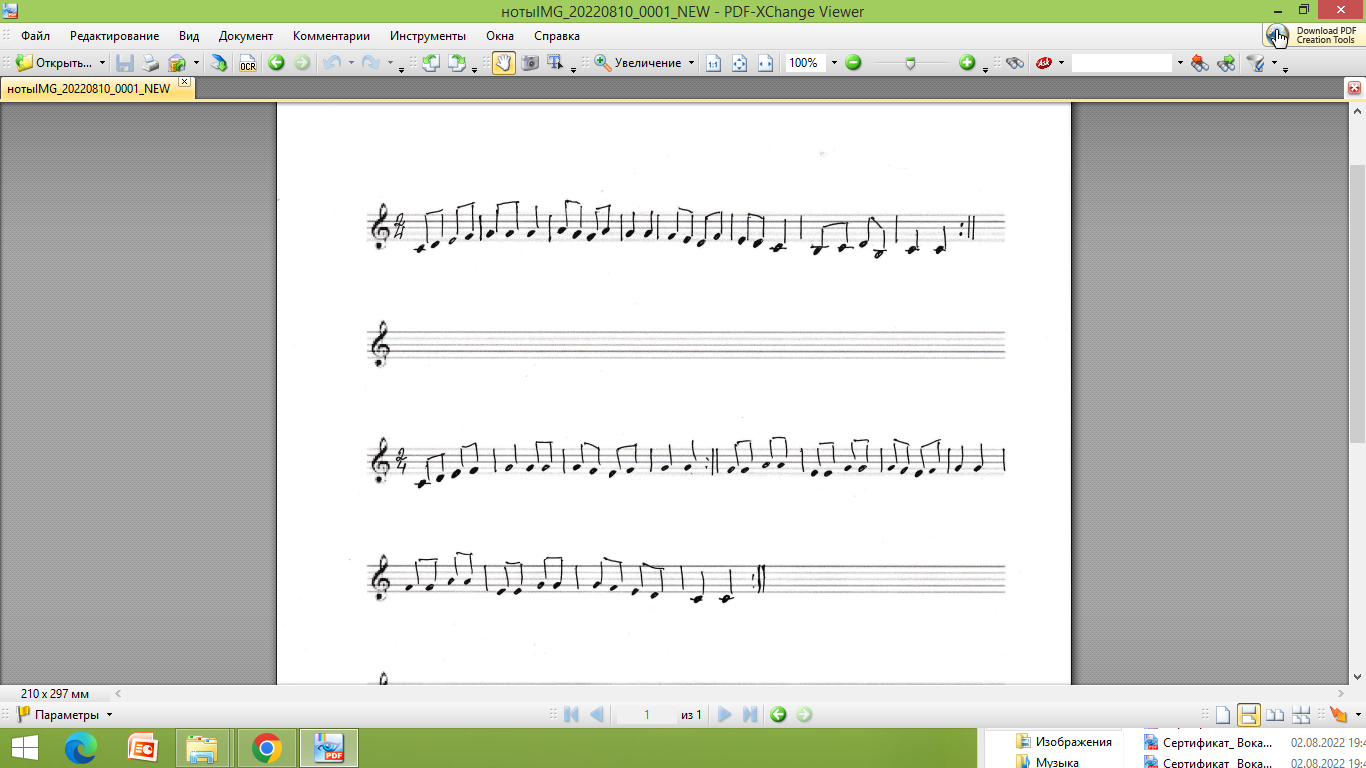 6. Аккупунктурный массаж стоп.М.Р.: Пчелке очень понравилась наша добрая  песенка. И она говорит, что видела наших мишек на другом берегу ручья. Чтоб его перейти,  нужно по камешкам пройти. А чтобы обувь вдруг не намочить, давайте ее снимем и оставим около стульчиков-пеньков.Воспитатель помогает разложить массажные коврики (по 2 шт. на каждого ребенка)по краю ковра. Дети босиком встают на коврики и под музыку начинают движение: приставной шаг можно сменить боковым приставным шагом.7. Аккупунктурный массаж ладошек.М.р.: Наши мишки совсем рядом! Смотрите, здесь корзинка с шишками. Наверное,  мишки забыли. Нужно взять ее с собой. Иначе мишки очень расстроятся, они очень любят играть с шишками. А вы хотите поиграть?Дети: да!М.р.: Тогда присаживайтесь на полянку в кружок. Пусть ножки отдохнут. (воспитатель помогает раздать детям по одной шишке каждому). Игра- песенка «Шишка-малышка» Вот какая шишка – колючая малышка, (показывают шишку)Положу в ладошку маленькую крошку. (перекладывают шишку из ладони в ладонь)Покатаю, покатаю шишку по ладошке. (катают шишку по ладони)Покатаю, покатаю маленькую крошку.Вот какая шишка – колючая малышка, (показывают шишку)Я сожму в ладошке маленькую крошку. ( сжимают шишку поочередно в каждой руке)Шишка тут, шишка там, (перекладываем шишку из ладони в ладонь)Шишку другу передам.(кладут напротив сидящего справа)Шишка тут, шишка там,Шишку другу передам.М.р.: А вот и наши мишки! Похоже им нужна наша помощь. Без нас им ягоды по баночкам не собрать.8. Музыкальная игра.Игра «Собери ягоды».На стульях стоят баночки, ягоды рассыпаны по ковру. На куплет песни дети ходят по кругу, на проигрыш – собирают ягоду, про которую пелось в куплете.М.р.: Ну вот! Мишек нашли, ягоды собрать помогли, пора в детский сад возвращаться. Но пешком мы не пойдем, а поскачем на лошадке!9. Игра на шумовых музыкальных инструментах.Дети садятся на стульчики и под аккомпанемент музыкального руководителя  отстукивают на клавесах  несложный ритм, подпевая песенку.Песенка «Скачет лошадка».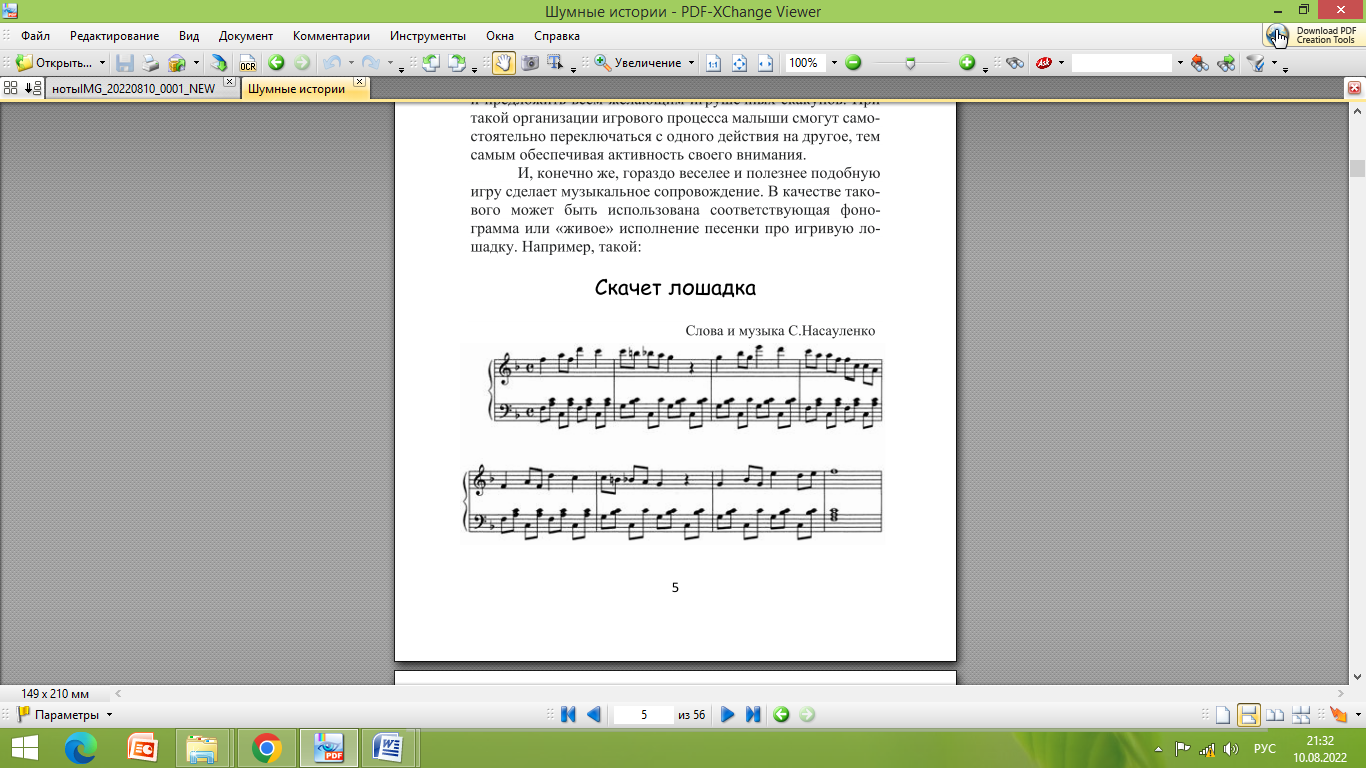 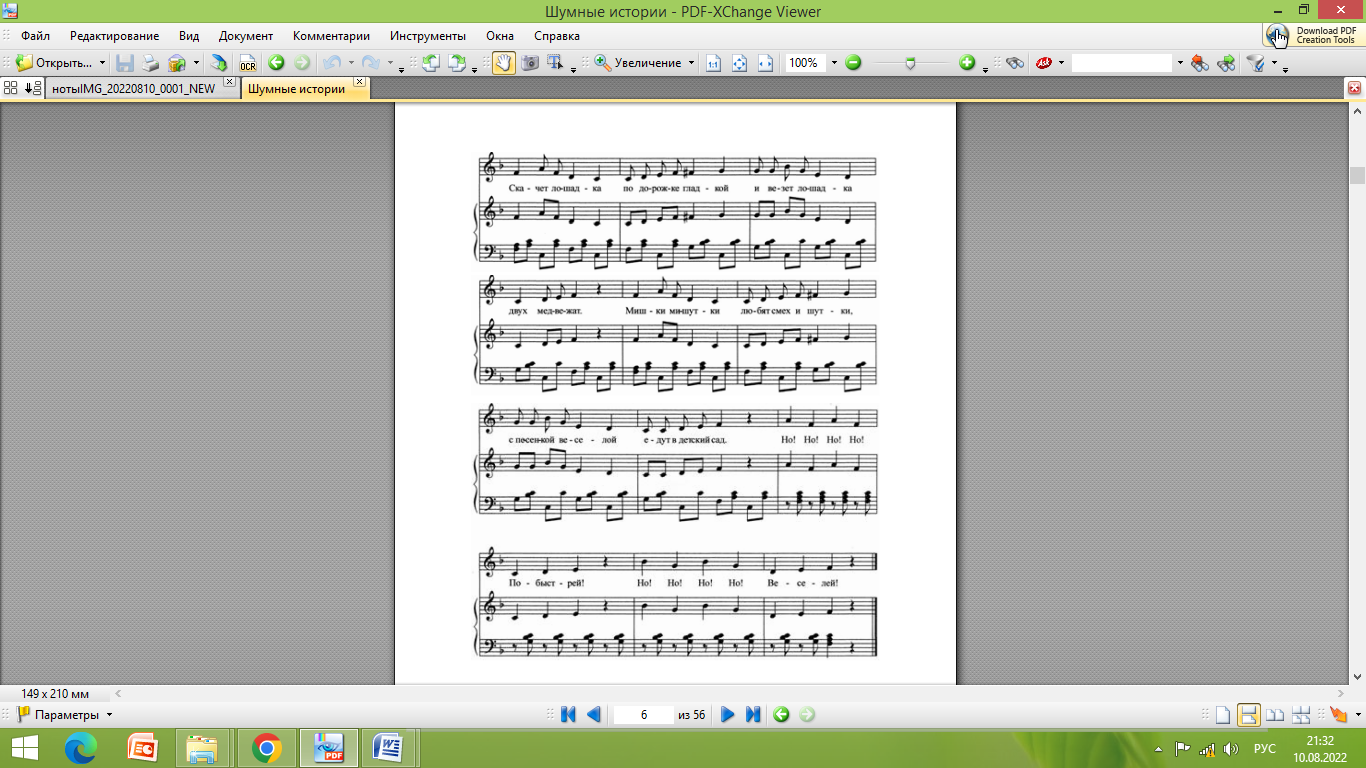 М.р.: Ну вот и закончилось наше веселое приключение. Мы вернулись в детский сад. И я предлагаю вам исполнить наш любимый танец!10. Флешмоб «Мишка Гумми Бер».М. р.: А теперь пора прощаться и всем в группу возвращаться.Дети под музыкальное сопровождение выходят из музыкального зала.Список литературы:https://www.maam.ru/detskijsad/moi-konspekt-muzykalnogo-zanjatija-s-ispolzovaniem-zdorovesberegayuschih-tehnologii.html«Шумные истории».  Развивающие игры с детскими музыкальными инструментами. С.Коротаева, 2021Логопедические игры О.Воеводиной.